In the [name of court]				No: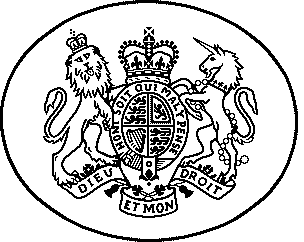 Sitting at [place] The Human Fertilisation & Embryology Act 2008 section 54The Child 		AA (a boy/girl born on dd/mm/yyyy) After hearing [name the advocates(s) who appeared]….After reading the statements and hearing the witnesses specified in the recitals belowORDER MADE BY [NAME OF JUDGE] ON [DATE] SITTING /PRIVATEDefinitions and interpretationReferences to a “Parental Order” are to an order as defined by Section 54 Human Fertilisation and Embryology Act 2008About the child2.   The birth name of the child:		[Full name]3.    Sex:						[Male/ female]4.   The child was born on: 			[Date of birth]	Age now:	[age]5.    The place of birth was                        [Place of Birth]About the applicants6.   The full names and occupation– first applicant: 	[Full name and occupation]7.  Date of birth of first applicant:  [Date of birth]8.   The full names and occupation – second applicant: 	[Full name] 9.  Date of birth of second applicant:  [Date of birth]10.     Address of first and second applicants: IT IS ORDERED THAT11.	The court grants a Parental Order to the applicants12.	The child is to be known by the following names:  [Full names]13.	The court has ordered the costs as follows …or  There is no order for costs14.	The court directs the Registrar General to enter the details set out in this order in the Parental Order Register in accordance with Regulations under paragraph 1 of Schedule 1 to the Adoption and Children Act 2002 as modified by the Human Fertilisation and Embryology (Parental Orders) Regulations 2010 and to insert the words ‘Re-registered by the Register General’ against the Register of BirthsDated Communications with the courtAll communications to the court about this order should be sent to –[Insert the address and telephone number of the appropriate Court Office] If the order is made at the Royal Courts of Justice, communications should be addressed as follows: The Clerk of the Rules, Queen’s Building, Royal Courts of Justice, Strand,  WC2A 2LL quoting the case number. The telephone number is 020 7947 6543.The offices are open between 10 a.m. and 4.30 p.m. Monday to Friday.Name and address of applicant’s legal representativesThe applicant’s legal representatives are –[Name, address, reference, fax and telephone numbers both in and out of office hours and e-mail]